Electric Wiring Art ProjectPhysicsYou will construct art using your knowledge of circuits. Some materials will be provided and should be returned to your teacher.A. The ArtworkYou may construct your work in any way you like, as long as it meets these criteria:use light to enhance the visual imagerystructural materials can include but are not limited to: canvas, wood, clay, or paperartwork must be at least 18 x 24 for 2-D but no larger than 24 x 36 or  at least 12 x 18 for 3-D but no larger than 18 x 24generate an idea and engage in thoughtful planning to solve a visual art problemB. Aesthetics Your artwork should reflect the your perception and:be an original in designdemonstrate an understanding art elementsuse light in an appropriate/expected mannerexpress a central theme or ideaC. The WiringTo earn full credit, each circuit below must be present and working in class:Specifics:Switches can be made from brads and paper clips.Your artwork will be powered by D batteries. You supply your own battery. (The Dollar Tree has batteries for a dollar)Each circuit must be able to work independently from the other, but all must be able to be on at the same time without moving the battery.All wires must be hidden from view.Insulated wire and lights from holiday lights will be provided.You will need access to scissors, wire cutters and wire strippers.D. The Circuit DiagramYou must provide one diagram for the complete circuit in your building. It must:be labeled and be complete including all electrical parts for each circuituse accurate circuit symbols	  be neat & drawn with a straight edge rulerfill an entire piece of 8.5”x11” paperWhen your design is submitted it will either be approved or denied. If it is denied, meaning it was not made correctly, you must resubmit your design before construction.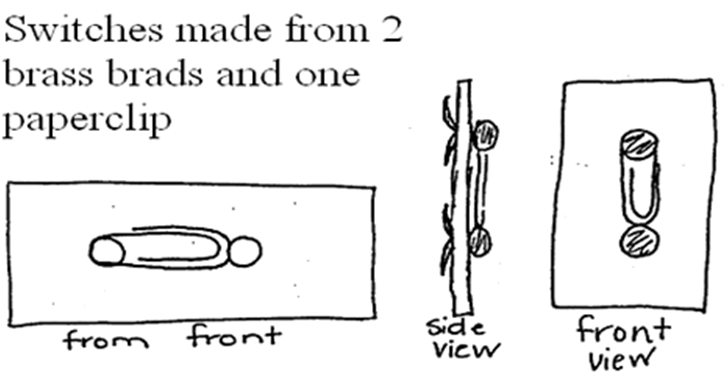 E. Video Submission THIS IS YOUR FINAL GRADE & contingent on the rest of the projectVideo: Each video must contain an oral explanation of what is occurring, or an individually labeled video clip of each section of your house to be seen. Each video must contain a continuous run of the entire project from both a science and art perspective. The camera may move to show better effects, but may not be a collection of clips. Note that it is permissible to show a single continuous run of the artwork, and then show detailed clips from different angles of the various sections.Grading will be based on originality, neatness, and meeting the requirements outlined above. Please title and credit your video, but do not use last names as your videos may be uploaded to Youtube.Electric Artwork Project Rubric			Name: _____________________1. Approval of Artwork Plans (Without Circuits)  Due Friday, April 3, 2020The artwork plan must clearly show all artwork elements, ideas, and intentions clearly. (20 pts)Approval of Artwork Plans (Circuit Diagram)  Due Friday, April 20, 2020The artwork plan (circuit schematic) must clearly show all inspection elements clearly. (20 pts)2. Artwork Circuitry Inspection: Your artwork will be expected to work as design by this date. I will use the following rubric.   Inspection will be Friday, May 8, 2020 3. Artwork Design Evaluation: In order to determine the design appeal of your artwork, I will use this rubric for evaluation:4. Video Submission: Two videos of the artwork one describing the circuitry in detail and the other describing the visual design and appeal in detail. Due: Friday, May 15, 2020Artwork Design (without 2.circuit diagram) completed: ______/ 20 pointsArtwork Plans (circuit diagram) completed: ______/ 20 pointsArtwork Circuitry: ______/ 70 pointsDesign Evaluation score: ______/ 45 pointsVideo Submission: ______/ 45 pointsTotal Value: _____ /200 pointsThere is a switch for each circuitOne circuit has two lights in series wired correctly with two in parallelOne circuit has three or more lights in series wired correctlyOne circuit has three or more lights in parallel wired correctlyOne circuit of your choice explained and is wired correctlyProject CheckpointDue DateArtwork Plans with wiring (Circuit Diagram)Monday, April 20, 2020Artwork Idea and Basic Outline (no wiring diagrams)Friday, April 3, 2020 Artwork CompleteFriday, May 8, 2020 VideoFriday, May 15, 2020Date submitted: □ Denied □ ApprovedResubmitted on: □ Denied □ ApprovedDate submitted: □ Denied □ ApprovedResubmitted on: □ Denied □ ApprovedInspection ElementCheckFineSeries and parallel circuits work independently; Battery doesn’t move-10 ptsThere is a switch for each circuit-10 ptsOne circuit has two lights in series wired correctly with two in parallel-10 ptsOne circuit has three or more lights in series wired correctly-10 ptsOne circuit has three or more lights in parallel wired correctly-10 ptsOne circuit of your choice explained and is wired correctly-10 ptsThe artwork meets minimum but does not exceed maximum size requirements-10 ptsArea evaluated:13-15 Points10-12 Points0-9 PointBlueprint- Design IdeaDue Friday, April 3, 2020 The design includes a well identified and detailed vision both conceptually and expressivelyThe design includes a well identified and detailed vision either conceptually or expressively but not bothThe design does not include either a well identified or detailed vision of a concept and is not expressedVisual DesignDue Friday, May 8, 2020 The artwork is a unique pieces with appropriate use of light that expresses the artist visionThe artwork is not unique but uses appropriate lighting to express a vision or the artwork is unique but does not use appropriate light to express the artists visionThe artwork is not unique nor does is express a visionVisual AppealDue Friday, May 8, 2020 The artwork is visually appealing with all wires hiddenThe artwork is either visually appealing or has hidden wires but not bothThe artwork is neither visually appealing nor are the wires hidden.Area evaluated:Components Possible PointsPoints ReceivedContinuous VideoVideo showing all components of your artwork with an explanation of the visual appeal and design.  15Individual SectionsVideo showing individual sections  of your artwork explanation of what is happening for each individual circuit.  Easy to see.30